Проект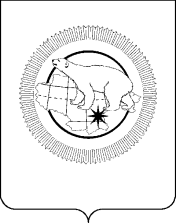 ДЕПАРТАМЕНТ ПРОМЫШЛЕННОЙ ПОЛИТИКИ ЧУКОТСКОГО АВТОНОМНОГО ОКРУГАПРИКАЗВ соответствии с Федеральным законом от 31 июля 2020 года № 248-ФЗ «О государственном контроле (надзоре) и муниципальном контроле в Российской Федерации», Постановлением Правительства Российской Федерации от 25 июня 2021 года № 990 «Об утверждении Правил разработки и утверждения контрольными (надзорными) органами программы профилактики рисков причинения вреда (ущерба) охраняемым законом ценностям»: ПРИКАЗЫВАЮ:1. Утвердить прилагаемую Программу профилактики рисков причинения вреда (ущерба) охраняемым законом ценностям на 2022 годы Государственной жилищной инспекции Департамента промышленной политики Чукотского автономного округа при организации и осуществлении регионального государственного жилищного надзора.2. Государственной жилищной инспекции (Ермаков Д.С.) в течение пяти дней со дня подписания настоящего приказа, разместить его на странице Департамента промышленной политики Чукотского автономного округа официального сайта Чукотского автономного округа в информационно-телекоммуникационной сети Интернет.3. Контроль за исполнением настоящего приказа возложить на Государственную жилищную инспекцию (Ермаков Д.С.).ПРОГРАММАпрофилактики рисков причинения вреда (ущерба) охраняемым законом ценностям на 2022 годы Государственной жилищной инспекции Департамента промышленной политики Чукотского автономного округа при организации и осуществлении регионального государственного жилищного надзора1. Общие положенияНастоящая Программа профилактики рисков причинения вреда (ущерба) охраняемым законом ценностями на 2022 год (далее – Программа), направленна на предупреждение нарушений обязательных требований (далее – требования), соблюдение которых оценивается Государственной жилищной инспекцией Департамента промышленной политики Чукотского автономного округа (далее – Инспекция) при проведении мероприятий по надзору в рамках осуществления регионального государственного жилищного надзора (далее – надзор) и разработана в соответствии с положениями Федерального закона от 31 июля 2020 года № 248-ФЗ «О государственном контроле (надзоре) и муниципальном контроле в Российской Федерации» (далее – Федеральный закон № 248-ФЗ) и Постановлением Правительства Российской Федерации от 25 июня 2021 года № 990 «Об утверждении Правил разработки и утверждения контрольными (надзорными) органами программы профилактики рисков причинения вреда (ущерба) охраняемым законом ценностям».2. Анализ текущего состояния осуществления вида контроля (надзора), описание текущего развития профилактической деятельности контрольного (надзорного) органа, характеристика проблем, на решение которых направлена Программа2.1. Объектами надзора являются деятельность граждан, юридических лиц, индивидуальных предпринимателей, в рамках которой должны соблюдаться обязательные требования, установленные жилищным законодательством, законодательством об энергосбережении и о повышении энергетической эффективности, в том числе:деятельность товариществ собственников жилья;деятельность жилищных и жилищно-строительных кооперативов;деятельность ресурсоснабжающих организаций;деятельность региональных операторов по обращению с твёрдыми коммунальными отходами;деятельность юридических лиц, индивидуальных предпринимателей, оказывающих услуги и (или) выполняющих работы по содержанию и ремонту общего имущества в многоквартирных домах.Объектом надзора не является деятельность юридических лиц независимо от организационно-правовой формы или индивидуальных предпринимателей, осуществляющих предпринимательскую деятельность по управлению многоквартирными домами на основании лицензии.За 2020-2021 год в рамках надзора с учётом ограничений, установленных Постановлением Правительства Российской Федерации от 3 апреля 2020 года № 438 «Об особенностях осуществления в 2020 году государственного контроля (надзора), муниципального контроля и о внесении изменения в пункт 7 Правил подготовки органами государственного контроля (надзора) и органами муниципального контроля ежегодных планов проведения плановых проверок юридических лиц и индивидуальных предпринимателей» было проведено 37 проверок, из них плановых – 1, внеплановых – 36, по результатам которых было выявлено 25 нарушений, выдано 24 предписания, составлено 9 протоколов об административных правонарушениях.Основная масса нарушений выявленных в рамках проверок 2020-2021 годов, это: 68 процентов – нарушения по раскрытию информации в системе ГИС ЖКХ;16 процентов – иные нарушения;12 процентов – нарушения, связанные с режимом и качеством предоставления коммунальных услуг;4 процента – нарушения, связанные с содержанием и эксплуатацией жилищного фонда.2.2. Департаментом промышленной политики Чукотского автономного округа (далее – Департамент) принят и опубликован на странице Департамента официального сайта Чукотского автономного округа в информационно-телекоммуникационной сети Интернет (далее – страница Департамента в сети Интернет) приказ от 25 декабря 2020 года № 242-од «Об утверждении Программы профилактики нарушений обязательных требований на 2021 год».В рамках реализации данного приказа на ежегодной основе на странице Департамента в сети Интернет размещается обзор результатов правоприменительной практики контрольно-надзорной деятельности в поднадзорной сфере.Программа направлена на повышение эффективности предупреждения нарушений требований и повышение правовой грамотности контролируемых лиц.Наиболее значимыми рисками в деятельности контролируемых лиц являются:риск причинения вреда жизни, здоровью граждан;риск возникновения угрозы причинения вреда жизни, здоровью граждан;риск допущения нарушения прав потребителей;риск причинения материального ущерба.В целях предотвращение рисков причинения вреда охраняемым законом ценностям, предупреждения нарушений требований проводились профилактические мероприятия, предусмотренные планом-графиком проведения публичных мероприятий (обсуждений) Департамента в рамках осуществления контрольно-надзорной деятельности в 2021 году, утверждённым приказом Департамента от 28 декабря 2020 года № 248-од.Кроме того на странице Департамента в сети Интернет размещены:приказ от 28 декабря 2020 года № 246-од «Об утверждении перечней нормативных правовых актов или их отдельных положений, содержащих обязательные требования, оценка соблюдения которых является предметом регионального государственного контроля (надзора)»;приказ от 28 декабря 2020 года № 249-од «Об утверждении обзоров (обобщений) правоприменительной практики при осуществлении контрольно-надзорной деятельности в 2020 году»;приказ от 20 октября 2020 года № 183-од «Об утверждении ежегодных планов проведения плановых проверок на 2021 год»;приказ от 28 декабря 2020 года № 250-од «Об утверждении отчётов о проведении публичных мероприятий Департаментом промышленной политики Чукотского автономного округа в рамках осуществления контрольно-надзорной деятельности в 2020 году».Дополнительно размещено публикаций и пресс-релизов в средствах массовой информации – 38, проведено публичных мероприятий – 7, проведено 4 семинара по вопросам соблюдения требований.3. Цели и задачи реализации Программы3.1. Целями проведения профилактических мероприятий являются:повышение прозрачности деятельности по осуществлению надзора;предупреждение и сокращение случаев нарушения контролируемыми лицами требований;снижение издержек и административной нагрузки на контролируемых лиц;разъяснение контролируемым лицам требований;создание мотивации к добросовестному поведению, и как следствие, снижению уровня ущерба охраняемым законом ценностям.3.2. Основными задачами профилактических мероприятий являются:формирование единого понимания требований в подконтрольной сфере и порядка их исполнения;выявление причин, факторов и условий, способствующих нарушению требований, определение способов устранения или снижения рисков их возникновения;установление зависимости видов, форм и интенсивности профилактических мероприятий от особенностей конкретных контролируемых лиц.4. Перечень профилактических мероприятий, сроки (периодичность их проведения4.1. Перечень профилактических мероприятий:информирование;обобщение правоприменительной практики;объявление предостережения;консультирование;профилактический визит.Реализация Программы осуществляется путём исполнения профилактических мероприятий в соответствии с планом-графиком проведения профилактических мероприятий, согласно приложению 1 к настоящей Программе.4.2. Информирование контролируемых лиц и иных заинтересованных лиц по вопросам соблюдения обязательных требований проводится в соответствии со статьёй 46 Федерального закона № 248-ФЗ.Информирование осуществляется посредством размещения Инспекцией соответствующих сведений на странице Департамента в сети Интернет, в средствах массовой информации, через личные кабинеты контролируемых лиц в государственных информационных системах (при их наличии) и в иных формах.Инспекция размещает и поддерживает в актуальном состоянии на странице Департамента в сети Интернет следующую информацию:1) тексты нормативных правовых актов, регулирующих осуществление надзора;2) сведения об изменениях, внесённых в нормативные правовые акты, регулирующие осуществление надзора, о сроках и порядке их вступления в силу;3) перечень нормативных правовых актов с указанием структурных единиц этих актов, содержащих требования, оценка соблюдения которых является предметом надзора, а также информацию о мерах ответственности, применяемых при нарушении требований, с текстами в действующей редакции;4) утверждённые проверочные листы в формате, допускающем их использование для самообследования;5) руководства по соблюдению требований, разработанные и утверждённые в соответствии с Федеральным законом от 31 июля 2020 года № 247-ФЗ «Об обязательных требованиях в Российской Федерации»;6) перечень индикаторов риска нарушения требований, порядок отнесения контролируемых лиц к категориям риска – по мере принятия или внесения изменений;7) перечень объектов контроля, учитываемых в рамках формирования ежегодного плана контрольных (надзорных) мероприятий, с указанием категории риска – по мере принятия или внесения изменений;8) программу профилактики рисков причинения вреда и план проведения плановых контрольных (надзорных) мероприятий (при проведении таких мероприятий) – по мере принятия или внесения изменений;9) исчерпывающий перечень сведений, которые могут запрашиваться Инспекцией у контролируемого лица – по мере принятия или внесения изменений;10) сведения о способах получения консультаций по вопросам соблюдения требований;11) сведения о применении контрольным (надзорным) органом мер стимулирования добросовестности контролируемых лиц;12) сведения о порядке досудебного обжалования решений Инспекции, Департамента, действий (бездействия) их должностных лиц – по мере принятия или внесения изменений;13) доклады, содержащие результаты обобщения правоприменительной практики Инспекции;14) доклады о надзоре;15) информацию о способах и процедуре самообследования (при её наличии), в том числе методические рекомендации по проведению самообследования и подготовке декларации соблюдения требований, и информацию о декларациях соблюдения требований, представленных контролируемыми лицами;16) иные сведения, предусмотренные нормативными правовыми актами Российской Федерации, нормативными правовыми актами Чукотского автономного округа и (или) настоящей Программой.4.3. Обобщение правоприменительной практики проводится в соответствии  со статьёй 47 Федерального закона № 248-ФЗ.Обобщение правоприменительной практики проводится для решения следующих задач:обеспечение единообразных подходов к применению Инспекцией и его должностными лицами требований, законодательства Российской Федерации о государственном контроле (надзоре);выявление типичных нарушений требований, причин, факторов и условий, способствующих возникновению указанных нарушений;анализ случаев причинения вреда (ущерба) охраняемым законом ценностям, выявление источников и факторов риска причинения вреда (ущерба);подготовка предложений об актуализации требований;подготовка предложений о внесении изменений в законодательство Российской Федерации о государственном контроле (надзоре).По итогам обобщения правоприменительной практики Инспекция обеспечивает подготовку доклада, содержащего результаты обобщения правоприменительной практики.Доклад о правоприменительной практике утверждается приказом Департамента и размещается ежегодно, до 1 апреля года, следующего за отчётным годом, на странице Департамента в сети Интернет в информационно-телекоммуникационной сети «Интернет».Инспекция в соответствии с частью 3 статьи 47 Федерального закона 248-ФЗ обеспечивает публичное обсуждение проекта доклада, содержащего результаты обобщения правоприменительной практики.4.4. Объявление предостережения проводится в соответствии со статьёй 49 Федерального закона № 248-ФЗ.Инспекция осуществляет учёт объявленных предостережений о недопустимости нарушения требований, и использует соответствующие данные для проведения иных профилактических мероприятий и контрольных (надзорных) мероприятий.4.5. Консультирование проводится в соответствии со статьёй 50 Федерального закона № 248-ФЗ.4.6. Профилактический визит проводится в соответствии со статьёй 52 Федерального закона № 248-ФЗ.Профилактический визит проводится должностным лицом (инспектором) в форме профилактической беседы по месту осуществления деятельности контролируемого лица либо путём использования видео-конференц-связи.В ходе профилактического визита контролируемое лицо информируется об требованиях, предъявляемых к его деятельности либо к принадлежащим ему объектам контроля, их соответствии критериям риска, основаниях и о рекомендуемых способах снижения категории риска, а также о видах, содержании и об интенсивности контрольных (надзорных) мероприятий, проводимых в отношении объекта контроля исходя из его отнесения к соответствующей категории риска.5. Показатели результативности и эффективности ПрограммыСистема мониторинга и оценки уровня развития Программы, эффективности и результативности профилактических мероприятий включает в себя:самообследование уровня развития Программы, проводимое 
в соответствии с анкетой, согласно приложению 2 к настоящей Программе;оценку достижения показателей эффективности и результативности профилактических мероприятий за отчётный период.Результаты самообследования уровня развития Программы подлежат размещению на странице Департамента в сети Интернет.Показатели эффективности и результативности профилактических мероприятий определяются Инспекцией самостоятельно и должны учитываться при определении ключевых показателей эффективности и результативности надзора.Основным механизмом оценки эффективности и результативности профилактических мероприятий является оценка удовлетворённости контролируемых лиц качеством мероприятий, которая может быть осуществлена посредством социологического исследования (опроса).План-графикпроведения профилактических мероприятийАНКЕТАдля проведения самообследования уровня развития Программы 1. Утверждена ли Программа профилактики нарушений требований?2. Профилактика нарушений проводится по всем видам контроля (надзора)?3. Какие профилактические мероприятия из перечня обязательных к выполнению (информирование, обобщение правоприменительной практики, объявление предостережений, консультирование, профилактический визит) реализуются?4. Сколько положений из указанных ниже содержится в утверждённой Программе:а) анализ текущего состояния осуществления вида контроля (надзора);б) описание текущего уровня развития профилактических мероприятий;в) цели и задачи реализации Программы;г) перечень профилактических мероприятий, сроки (периодичность) их проведения;д) показатели результативности и эффективности Программы;е) план-график проведения профилактических мероприятий.5. Закреплена ли обязанность проведения профилактических мероприятий в должностных регламентах (инструкциях) инспекторов?6. Готовится ли ежегодный доклад об итогах профилактической работы? 7. Утверждены ли показатели результативности и эффективности проведения профилактических мероприятий?8. Проводится ли оценка удовлетворённости осуществления профилактической работы со стороны контролируемых лиц?9. Проводится ли регулярное повышение квалификации, обучение, переобучение, семинары по обмену лучшими практиками и прочие методические мероприятия для должностных лиц (инспекторов)?от№г. АнадырьОб утверждении Программы профилактики рисков причинения вреда (ущерба) охраняемым законом ценностям на 2022 годы Государственной жилищной инспекции Департамента промышленной политики Чукотского автономного округа при организации и осуществлении регионального государственного жилищного надзора Начальник Департамента       В.В. БочкаревУТВЕРЖДЕНАприказом Департамента промышленной политики Чукотского автономного округа от ________ 2022 года № _____Приложение 1к Программе профилактики рисков причинения вреда (ущерба) охраняемым законом ценностями на 2022 год Государственной жилищной инспекции Департамента промышленной политики Чукотского автономного округа при организации и осуществлении регионального государственного жилищного надзора№ п/пФорма мероприятияНаименование мероприятияСрок исполненияОжидаемый результатАдресаты исполненияОтветственные лица1.ИнформированиеАктуализация и размещение на странице Департамента в сети Интернет перечня нормативных правовых актов с указанием структурных единиц этих актов, содержащих требования, оценка соблюдения которых является предметом надзораПо мере принятия или внесения измененийМинимизация возможных рисков нарушений требованийКонтролируемые лицаДолжностные лица Инспекции2.ИнформированиеПодготовка и размещение на странице Департамента в сети Интернет руководств по соблюдению требованийВ течение годаПредупреждение нарушений требованийКонтролируемые лицаДолжностные лица Инспекции3.ИнформированиеРазмещение на странице Департамента в сети Интернет перечня объектов контроля, учитываемых в рамках формирования ежегодного плана контрольных (надзорных) мероприятий, с указанием категории рискаПо мере принятия или внесения измененийУчёт объектов контроляКонтролируемые лицаДолжностные лица Инспекции4.ИнформированиеРазмещение на странице Департамента в сети Интернет, исчерпывающего перечня сведений, которые могут запрашиваться у контролируемого лицаПо мере принятия или внесения измененийУстранение избыточной административной нагрузки на контролируемых лицКонтролируемые лицаДолжностные лица Инспекции5.ИнформированиеРазмещение на странице Департамента в сети Интернет сведений о способах получения консультаций по вопросам соблюдения требованийВ течение годаПредупреждение нарушений требованийКонтролируемые лицаДолжностные лица Инспекции6.ИнформированиеРазмещение на странице Департамента в сети Интернет сведения о порядке досудебного обжалования решений Департамента, действий (бездействия) его должностных лицПо мере принятия или внесения измененийУрегулирование споров с контролируемыми лицамиКонтролируемые лицаДолжностные лица Инспекции7.Обобщение правоприменительной практикиПодготовка и  размещение на странице Департамента в сети Интернет доклада о правоприменительной практикеДо 01.04.2022Решение задач указанных в части 1 статьи 47 Федерального закона № 248-ФЗКонтролируемые лицаДолжностные лица Инспекции8.Объявление предостереженияНаправление контролируемым лицам предостережений о 
недопустимости нарушений требованийПо мере получения сведений о признаках нарушенийМинимизация возможных рисков нарушений требованийКонтролируемые лицаДолжностные лица Инспекции9.КонсультированиеДача разъяснений по вопросам, связанным с организацией и осуществлением надзораПо мере поступления от контролируемых лиц соответствующих обращенийПовышение уровня правовой грамотности населения в подконтрольной сфереКонтролируемые лицаДолжностные лица Инспекции10.Профилактический визитИнформирование контролируемых лиц о требованиях, предъявляемых к их деятельности либо к принадлежащим им объектам контроля, их соответствии критериям риска, основаниях и о рекомендуемых способах снижения категории риска, а также о видах, содержании и об интенсивности контрольных (надзорных) мероприятий, проводимых в отношении объектов контроля исходя из их отнесения к соответствующим категориям рискаПри осуществлении профилактического визитаПовышение уровня правовой грамотности и информирование контролируемых лицКонтролируемые лицаДолжностные лица ИнспекцииПриложение 2к Программе профилактики рисков причинения вреда (ущерба) охраняемым законом ценностями на 2022 год Государственной жилищной инспекции Департамента промышленной политики Чукотского автономного округа при организации и осуществлении регионального государственного жилищного надзораДаВ стадии проектаНетПо всем видам контроля (надзора)Более чем по 50 % видам контроля (надзора)Менее чем по 50 % видам контроля (надзора)Все 3-40-2Все3-50-2ДаВ стадии проектаНетДа, доклад подготовленПодготовлен иной отчётный документНетДаНа стадии разработкиНетДа, регулярноНерегулярноНетДаНерегулярноНет